Programma januari – aprilJanuari 22 december – 5 januari  GEEN CHIRO, geniet van jullie zalige vakantie! Prettig kerstfeest en een gelukkig nieuwjaar!!12 januari: Jullie leiding is flink aan het studeren voor de examens en is het aspi’s in leiding, om jullie een onvergetelijke namiddag te geven. 19 januari: Jullie leiding is nog steeds flink aan het studeren voor de examens en is het aspi’s in leiding, om jullie een onvergetelijke namiddag te geven. Zaterdag 25 januari van 19 – 21 uur: Op 11 november is het wapenstilstand, 25 december kerstmis en 31 januari oudejaar. Graag nemen we jullie mee in deze 2 uur in echt feestdagenspel. Februari 2 februari: OOOHN wat zijn sommige oudjes toch schattig :o. Kom daarom ook eens verkleedt als een bomma voor ons bomma- namiddag. 9 februari: Waarom kan er een vulkaan zijn van mentos in cola of een ballon die zichzelf opblaast? Vandaag doen we allemaal wetenschappelijke testjes in ons wetenschapsspel. 16 februari: Voelen jullie die vlinders ook in jullie buik fladderen? Neen, dan zorgen we hiervoor in een echt Valentijnspel! #zorgdatjullieerknapuitzien #komdusalsjulliezelf #julliezijnalmooi21 – 23 februari: EINDELIJK is het dan zover ons supermegazalig tipperweekend! Wij hebben er alvast zin in hopelijk jullie ook! (PS: verdere info volgt)maart 1 maart: Nu het milieu zo actueel en belangrijk is, komen we met heel de Chiro nog eens samen om onze buurt terug mooier te maken! Kom met zoveel mogelijk om te bewijzen dat de Tippers niet bang zijn van vuil, want het is Zwerfvuilactie.8 maart: GEEN CHIRO, maar jullie kunnen jullie wel laten verwennen door een mega lekker ontbijtdoos! Het is namelijk ontbijtactie (PS: verdere info volgt) 15 maart: Joepie jullie hebben dat de vorige keer zo goed plantjes verkocht dat we weer een financiële actie gaan doen. Nu doen we misschien iets anders dan plantjes ;)! Dus kom voltallig.  Vrijdag 20 maart 19 – 21 uur: 1, 2,3 zie jij wat ik zie? Vandaag dompelen we jullie om tot echt K3 dames door ons K3- spel. Kom dus verkleedt naar de activiteit! 29 maart: Is jouw favoriete spel vleeshoop of eerder kiekeboe? Vandaag ontdekken we de leiding hun favoriete spel. Het is het favoriete leidingsspel.april5 april: Na een geslaagde editie doen we dit jaar nog eens mee aan Rawki – Tito dag. Dit gaat niet door op onze terreinen. Meer info volgt nog! 12 april: GEEN CHIRO, wij zijn druk bezig met paaseieren te rapen, hopelijk jullie ook! Vrolijk Pasen girls!  19 april: GEEN CHIRO, ons lieftallig oudercomité wordt vandaag extra in de bloemetjes gezet voor al de goede hulp binnen onze Chiro. 26 april: Tijd om nog wat centjes in onze kas te brengen, want ja wij willen een zot kamp mee maken natuurlijk! Kom als de vorige keer met heel veel !!! Financiële actie  mei 3 mei: Om de traditie in eren te houden is het vandaag massaspelen! Wij gaan bewijzen dat wij de sterkste zijn. 10 mei: Gaan wij de enige echte tippers geschiedenis schrijven en de battle tegen de tiptiens winnen? Het antwoord luid JAAAAA. Kom voltallig naar de tippers versus tiptiens battle.  Vrijdag 15 mei  19 – 21 uur: Kom vandaag verkleed als de letter H (huisvrouw, halloween, …), want vandaag is het de Letter H spel. Vrijdag 22 mei 19 – 21 uur: Houden jullie 2 uur een wiel gedraaid?, Kunnen jullie in 2 uur een lied vanbuiten kennen in een andere taal? Dit gaan we testen in het superzalig 2- urenspel.Vrijdag 29 mei 19 – 21 uur: Weet jij wie onze Chiro heeft opgericht?, Of ken jij de algemene kennis van België?. Hopelijk kunnen jullie onze vragen beantwoorden in onze knotsgekke quiz!  Juni Vrijdag 5 juni 19 - 21 uur: Vandaag komen we nog eens samen om gezamenlijk te knutselen. Hopelijk zijn jullie met veel zodat iedereen iets heeft . Zaterdag 13 juni 18 – 20 uur: Ohneen vandaag is het de allerlaatste activiteit!  Maar niet getreurd er komt nog een zalig kamp aan!! Ook is het vandaag de eerste kans om in te schrijven voor kamp. Nog extra info over inschrijvingen volgt nog! Woensdag 17 juni: laatste inschrijving kans! Verdere info volgt nog! 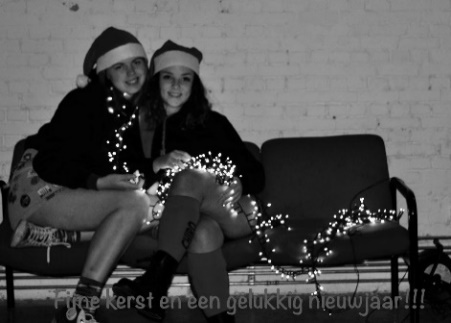 Fijne feestdagen XOXO Jullie leiding Brenthe en Kiana